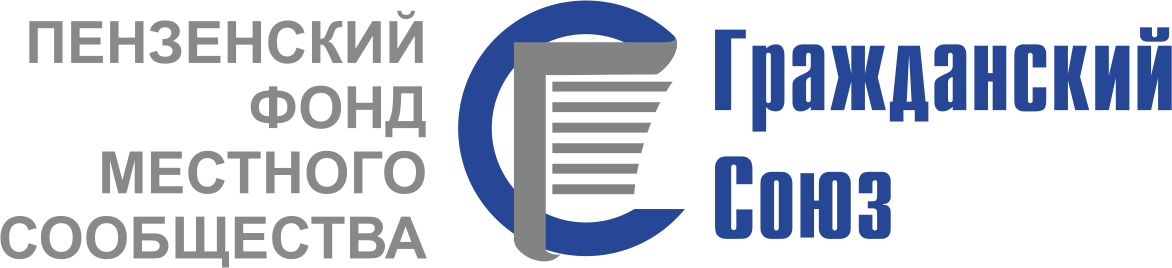 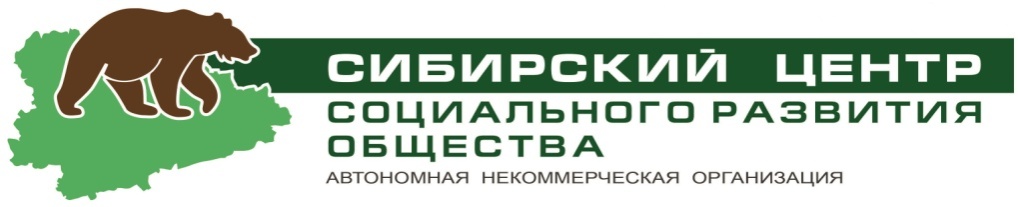 Приглашаем на встречу с создателем первого в России регионального целевого капитала для поддержки общественных инициатив.14 февраля  с  11-00 до 13.00  в Кургане,  в мультицентре «Скрепка» по адресу ул. М.Горького 129, 3 этаж  (в здании Художественного музея)  состоится встреча с авторами книги «Эндаументы. Как сформировать целевой капитал в регионе». Исполнительный директор Пензенского фонда местного сообщества «Гражданский Союз», создатель первого в России регионального целевого капитала Олег Шарипков и руководитель проектов Авторского центра «NotaBene» Снежана Французова  поделятся знаниями и опытом, как создать целевой капитал и с его помощью финансировать социальные проекты.          Встреча адресована руководителям фондов, НКО, а также ректорам ВУЗов, руководителям театров, музеев, предпринимателям, имеющим собственные благотворительные фонды или входящим в объединения предпринимателей.  Встреча будет интересна представителям органов власти и местного самоуправления, курирующим социальную и культурную сферу, представителям инициативных групп, реализующих социальные проекты..     Фонд «Гражданский Союз», созданный в 2002 году - единственный фонд местного сообщества в России имеющий собственный Целевой капитал является одним из 5 федеральных центров знаний по применению технологии «Целевые капиталы».Участие в мероприятии БЕСПЛАТНОЕ. Для участия нужно  зарегистрироваться до 10.02.2020г.и отправить на электронный адрес smbavina@mail.ru форму заявки: Организатор мероприятия : АНО «Сибирский центр социального развития общества», к.т.  8-908-000-27-95, эл.адрес: smbavina@mail.ru; сайт: sibcentr45.ru, группы в соцсетях: vk.com/sib45     ok.ru/sib45№Фамилия Имя ОтчествоПолное название организации, должностьЭл. почтаК.телефон